2017 Performance Improvement Report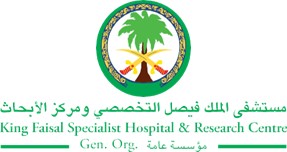 STRATEGIC PRIORITY Project NameProject NameProject NameProject NameSiteSiteDepartmentDepartmentProject StatusProject Start DateProject Start DateProject End Date Problem: Why the project was needed?Aims: What will the project achieve?To improve percentage of Radiation End of Treatment (EOT) reports submitted to Medical Records from 47% within 1 month to be within two weeks after completion of radiation to 90% or more.Benefits/Impact: What is the improvement outcome?(check all that apply)  Contained or reduced costs  Improved productivity  Improved work process  Improved cycle time  Increased customer satisfaction  Other (please explain)Quality Domain: Which of the domains of healthcare quality does this project support?(Select only one)Interventions: Overview of key steps/work completed In collaboration with Cerner steering committee, the team explore the possibility of scan and upload the EOT report into ICIS.To scan the EOT Reports into ICIS process was approved.December 2016, the new process tested and the feedback was collected from the end users.The EOT reports are sent electronically from KAUH to Medical Records and (ODU) Oncology Data Unit at KFSH by email, so there is a record of the data being sent. Specific staff were assigned to generate the EOT report from MOSAIQ (electronic medical record system at KAUH), to send the report via email and to scan the report into the Power Chart. Process measure was selected to measure the compliance with the new process.Interventions: Overview of key steps/work completed In collaboration with Cerner steering committee, the team explore the possibility of scan and upload the EOT report into ICIS.To scan the EOT Reports into ICIS process was approved.December 2016, the new process tested and the feedback was collected from the end users.The EOT reports are sent electronically from KAUH to Medical Records and (ODU) Oncology Data Unit at KFSH by email, so there is a record of the data being sent. Specific staff were assigned to generate the EOT report from MOSAIQ (electronic medical record system at KAUH), to send the report via email and to scan the report into the Power Chart. Process measure was selected to measure the compliance with the new process.Results: Insert relevant graphs and charts to illustrate improvement pre and post project(insert relevant graphs, data, charts, etc.) 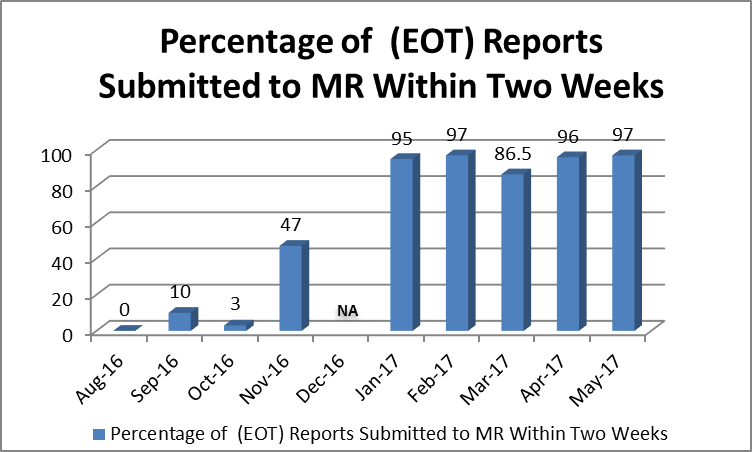 Results: Insert relevant graphs and charts to illustrate improvement pre and post project(insert relevant graphs, data, charts, etc.) Project LeadTeam MembersName (person accountable for project)Names(persons involved in project)